“Conociendo la letra S”Actividad 1:A continuación con ayuda de un adulto escanea el código QR y observa con mucha atención el video.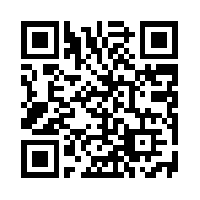 Link:  https://www.youtube.com/watch?v=opO2K1tAAac&t=57sResponde según lo observado en el video¿Qué letra aparece en el video?Recuerdas como suena la letra¿Puedes hacer su sonido con las vocales, a ,e i, o y u?Nombra alguna de las palabras que aparecieron en el videoEscribe dentro del recuadro con letra clara y legible letra S en mayúscula y en minúscula¡Ten siempre presente lo que viste en el video, si es necesario vuelve a observar el video!Actividad 2:Lee con atención Luego con un lápiz encierra todas las palabras que contengan la letra S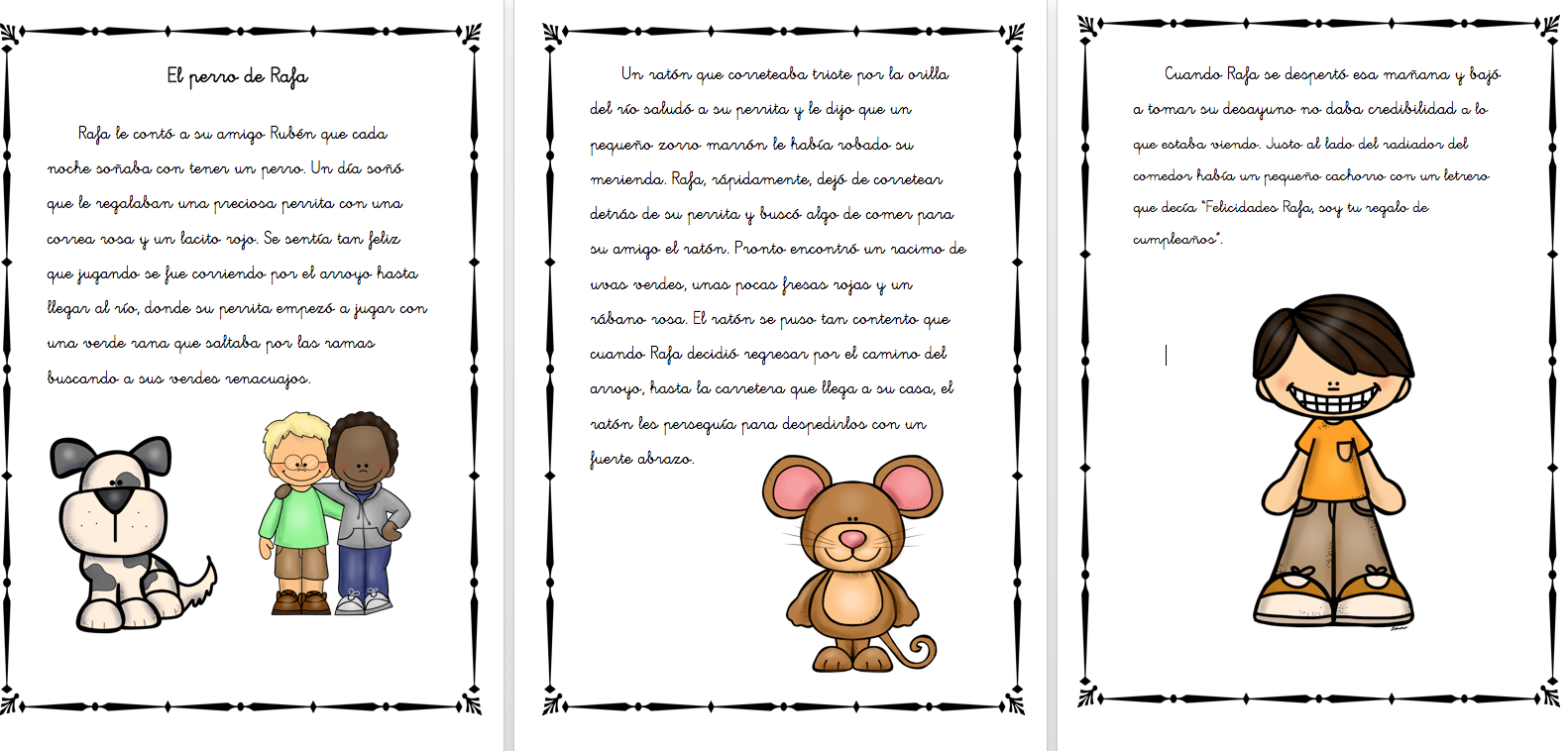 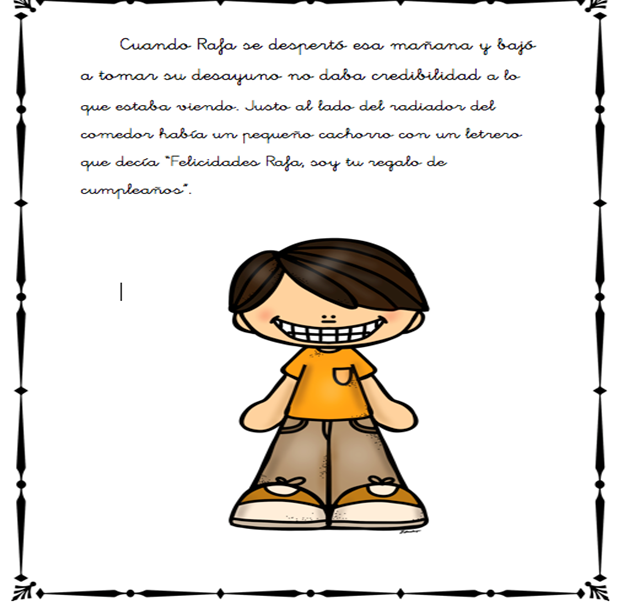 Actividad 3:Elige 10 palabras del texto leído ¡Recuerda escribir las palabras de forma correcta y sin errores!Luego lee cada una de ella en voz alta1.2.3.4.5.6.7.Autoevaluación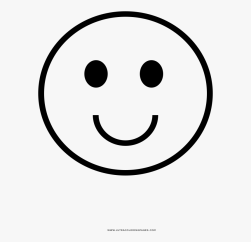 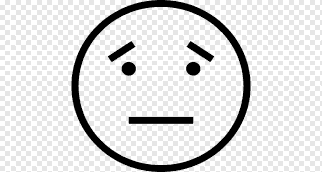 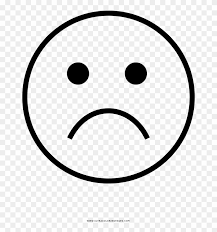 ¡Lee con mucha atención!IndicadoresLo logré (color verde)Necesite ayuda, pero lo logré (color amarillo)No lo logré(color rojo)Realicé sonido de la letra S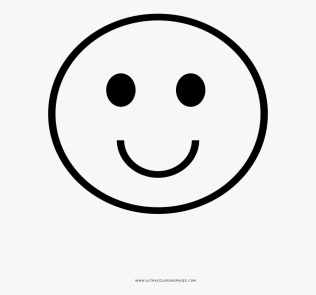 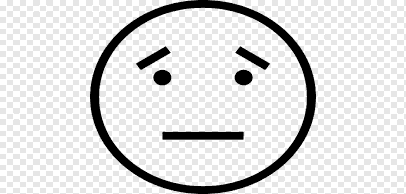 Leí todo el texto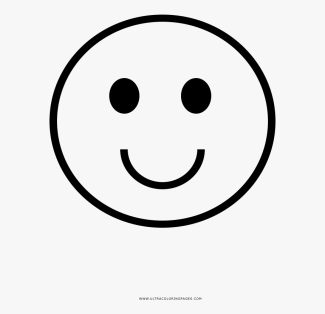 Nombré palabras que contengan letra S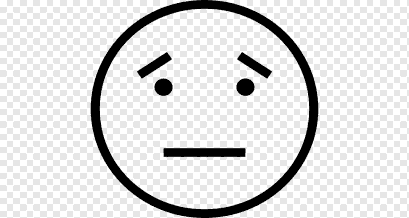 Encerré palabras del texto que tengan la letra S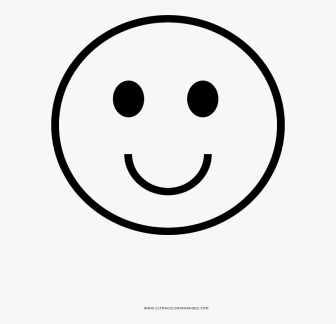 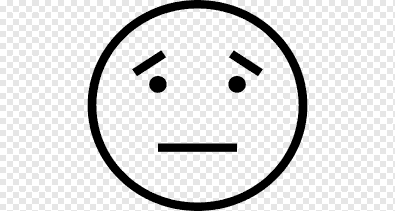 Leí cada palabra que escribí en voz alta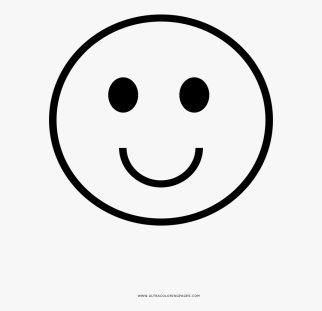 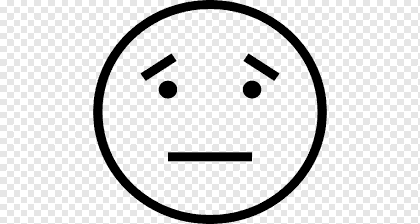 